Приложение 1Названия командПриложение 2Грамота командам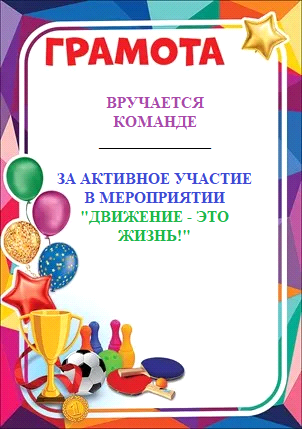 СпортсменыЗдрайверы!